Meeting with ISC TeachersDate | time | Location 
https://sbmwd.zoom.us/j/85730777378 Meeting ID: 857 3077 7378 Agenda ItemWelcome and Introductions2022 Event DiscussionEvent weekend is May 20-22, 2022School status on off-campus event/activitiesBoat progress/Boat kits SponsorshipsEvent accommodationsTimelineConservation Report Topic - Recharging Communities with GroundwaterWater Resource Presentations Outline and Video due datesAdditional Items/ Discussion RulesTechnical Workshop, February 23, 2022 4:00-5:00 PM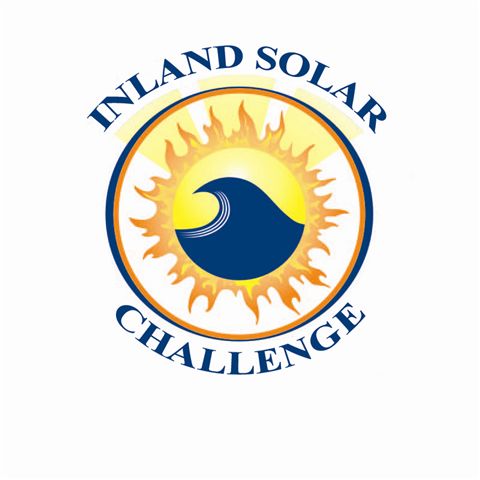 